T.C. 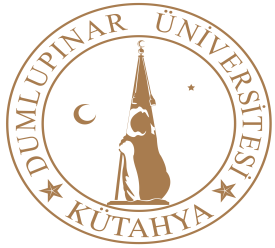 DUMLUPINAR ÜNİVERSİTESİTavşanlı Turizm İşletmeciliği ve Otelcilik Yüksekokulu………………………………………Bölüm Başkanlığına	201....-.201….Eğitim Öğretim yılı ……………dönemi …………………..............sınavında yukarıda belirtilen dersten almış olduğum not’ ta hata olup olmadığının incelenmesini istiyorum.	Gereğini bilgilerinize arz ederim.									Tarih	:									İmza	:Not : İlan tarihini izleyen ilk 3 iş gününden sonra yapılan itirazlar dikkate alınmayacaktır.Adı Soyadı                      :Okul No                          :Bölümü                           :Dersin Dönemi                :İtiraz Edilen Not             :İtiraz Edilen Ders           : İtiraz Edilen Ders Kodu :Dersin Öğretim Elemanı :Not İlan Tarihi                :